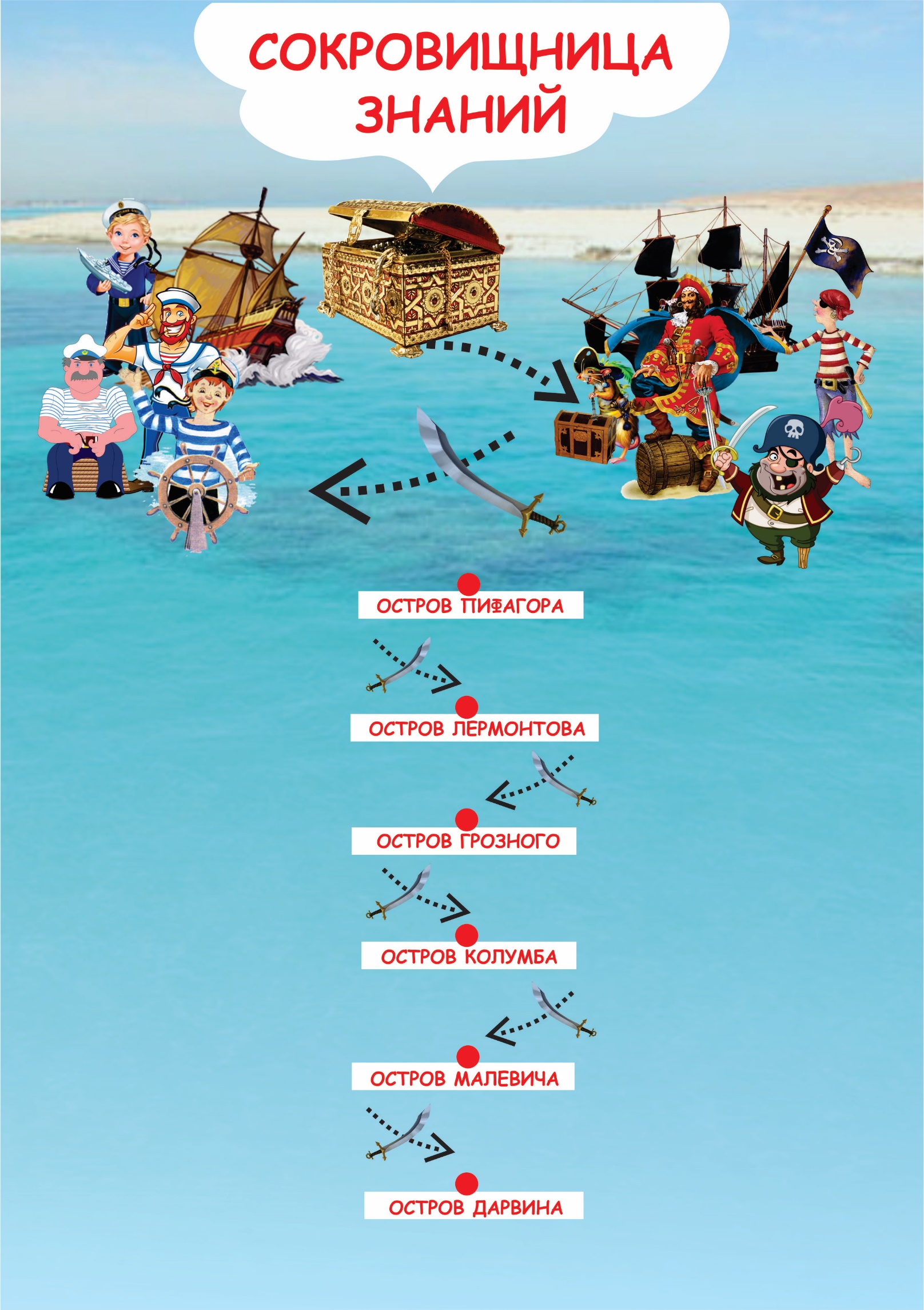 ЦЕЛЬ: Участника: 1. Собрать как можно больше сокровищ 2. Проявить свои способности    перед другими участниками игрыПедагога: 1. Контроль знаний  2. ПовторениеАКТУАЛЬНОСТЬ:1.Дает стимул для освоения нового материала 2. Тренирует память 3. Тренирует работу в командеЦЕЛЕВАЯ АУДИТОРИЯ:Дети 6 класс (12 лет)ПРОДОЛЖИТЕЛЬНОСТЬ: 1 часКОМПЕТЕНЦИИ:    1.Способность самовыражения    2. Способность работать в командеОБЪЕКТЫ ИГРЫ:     1.Сокровища (100 шт)     2.Карточки с названиями островов     3.Карточки с вопросами (138 шт)ОПИСАНИЕ ИГРЫ:Матросы перевозили на корабле сундук с бесценными сокровищами английскому королю. На них напали пираты и отняли его. Теперь главная цель матросов – отвоевать свои сокровища. Им предстоит бой с пиратами на 6-ти островах знаний. Из-за быстро меняющихся погодных условий они не знают на каком из островов придется сражаться. Оружие – это знания. 6 островов – 6 учебных предметов. На каждом острове есть 20 карточек с соответствующими названию острова вопросами. 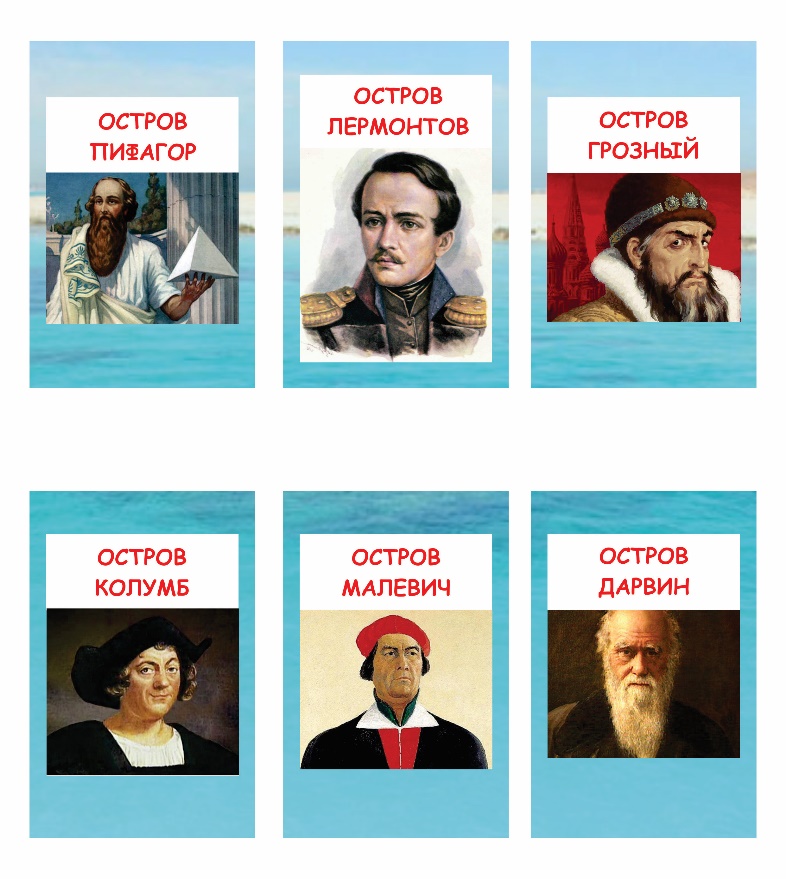 Капитан команды матросов тянет карточку с названием острова, и команда настигает там пиратов. Пираты нападают на матросов вопросами (каждому участнику команды матросов по 1 вопросу может не каждому участнику команды, а по количеству участников команды?). Команда матросов совещается и даёт пиратам ответы. За каждый правильный ответ команда получает 1 сокровище из сундука. За каждый неправильный ответ пираты забирают 1-го пленника из команды моряков на свое усмотрение (кроме капитана). Следующими атакуют матросы. Капитан команда пиратов тянет карточку с названием острова, на котором будет следующее сражение. Команды поочередно атакуют друг друга. Команды могут выкупать своих пленников с помощью кубика. Капитан кидает кубик, который покажет сколько сокровищ им будет стоить их пленный. Команда противника может вернуть их пленника в случае неправильного ответа своей команды (вместо того чтобы отдавать своего)Игра заканчивается после сражения на последнем острове. Побеждает команда, которая отвоевала больше сокровищ.                                                                                                                                       Возможный вариант развития событий: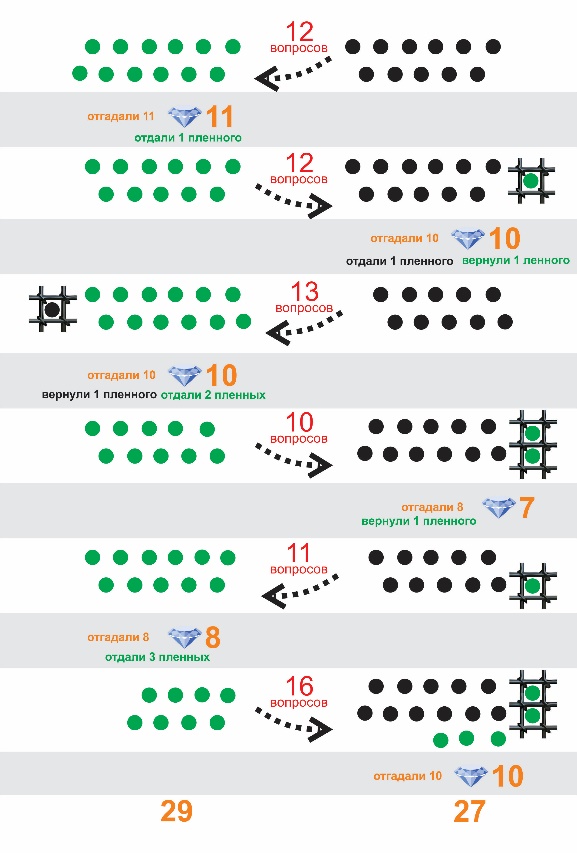 